				        Bewandert. Begeistert. Bewährt.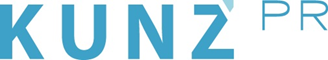 Presse-Info St. Johann in Tirol30. Oktober 2023Umweltfreundlich auf die Piste: Nachhaltiger Winterurlaub in St. Johann in Tirol(St. Johann in Tirol) Pünktlich zum Saisonstart am 8. Dezember hat die Region St. Johann in Tirol ein besonderes Zugmittel geschaffen, um Winterurlaub möglichst nachhaltig zu gestalten. Mit dem Angebot „Freie Fahrt ins Urlaubsglück“ bekommen Gäste, die umweltfreundlich mit Bus oder Bahn anreisen, bis zu 100 Euro der Fahrtkosten pro Person zurück. Wie das geht? Den Urlaub über www.kitzalps.cc/freie-fahrt-winter in einer der ausgewählten Unterkünfte in St. Johann in Tirol, Oberndorf und Erpfendorf buchen und nach Anreise das Zugticket (2. Klasse ohne Sitzplatzreservierung) beim Gastgeber vorlegen. Das Angebot gilt für einen mindestens fünftägigen Aufenthalt bis 30. März 2024. Inkludiert ist die St Johann Gästekarte und mit ihr der öffentliche Nahverkehr. Urlauber können die Regionalzüge auf der Strecke zwischen Wörgl und Hochfilzen ebenso unentgeltlich nutzen wie die örtlichen Shuttlebusse. Ohne schlechtes Gewissen erobern Skifahrer so die 40 abwechslungsreichen Pistenkilometer auf der schneesicheren Seite des Kitzbüheler Horns. Ein Tag im Skigebiet St. Johann in Tirol kostet 58 Euro für Erwachsene und 29 Euro für Kinder. www.kitzalps.cc